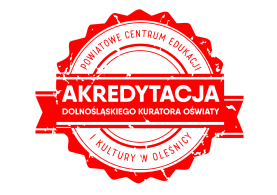 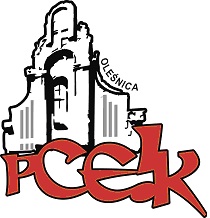 ZAPRASZAMY NA WYKŁADKOD:  W25Adresaci: Nauczyciele przedmiotów humanistycznychCele:  Wykorzystanie tekstów kultury w edukacji humanistycznejPROGRAM SZKOLENIA:Wzbogacenie warsztatu nauczyciela – interpretacja dzieła sztuki w praktyce szkolnejDoskonalenie umiejętności posługiwania się przekazem ikonicznym w procesie dydaktycznymZapoznanie się z dziełem Jana Matejki Unia Lubelska jako tekstem kulturyTermin szkolenia –   21.11.2019 r.      godz. 17.00 – 18.30 Czas trwania – 2 godziny dydaktyczne Prowadzący  - Tatiana Hołownia – historyk sztukiKierownik merytoryczny – Małgorzata Kozłowska, konsultant PCEiKOsoby zainteresowane udziałem w formie doskonalenia prosimy o przesyłanie zgłoszeń do 18.11.2019 r. Zgłoszenie na szkolenie następuje poprzez wypełnienie formularza (załączonego do zaproszenia) i przesłanie go pocztą mailową do PCEiK. Ponadto przyjmujemy telefoniczne zgłoszenia na szkolenia. W przypadku korzystania z kontaktu telefonicznego konieczne jest wypełnienie formularza zgłoszenia w dniu rozpoczęcia szkolenia. Uwaga! Ilość miejsc ograniczona. Decyduje kolejność zapisów.Odpłatność:●    nauczyciele z placówek oświatowych prowadzonych przez Miasta i Gminy, które podpisały z PCEiK porozumienie dotyczące doskonalenia zawodowego nauczycieli na 2019 rok oraz z placówek prowadzonych przez Starostwo Powiatowe w Oleśnicy – bezpłatnie●  nauczyciele z placówek oświatowych prowadzonych przez Miasta i Gminy, które nie podpisały z PCEiK porozumienia dotyczącego doskonalenia zawodowego nauczycieli na 2019 rok, nauczyciele z placówek niepublicznych  – 100  zł*  w przypadku form liczących nie więcej niż 4 godziny dydaktyczne i realizowanych przez konsultanta/doradcę  metodycznego zatrudnionego w PCEiK.Wpłaty na konto bankowe Numer konta: 26 9584 0008 2001 0011 4736 0005Rezygnacja z udziału w formie doskonalenia musi nastąpić w formie pisemnej (np. e-mail), najpóźniej na 3 dni robocze przed rozpoczęciem szkolenia. Rezygnacja w terminie późniejszym wiąże się z koniecznością pokrycia kosztów organizacyjnych w wysokości 50%. Nieobecność na szkoleniu lub konferencji nie zwalnia z dokonania opłaty.